CORPORACIÓN EDUCACIONAL  A&GColegio El Prado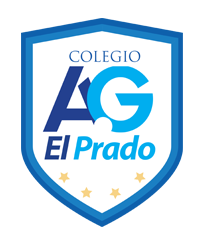 Cooperativa nº 7029 – PudahuelTeléfonos: 227499500  -   227476072www.colegioelprado.cldireccioncolegioelprado@gmail.comRBD: 24790-1  Profesor(a): Betzabe Henrique G.                                                                                                                                                         Guía Nº 3  Ciencias Naturales 4ºNombre:______________________________. Fecha:___________________ OA: Explicar, por medio de modelos, los movimientos de rotación y traslación, considerando sus efectos en la Tierra.Actividades:Observa la imagen.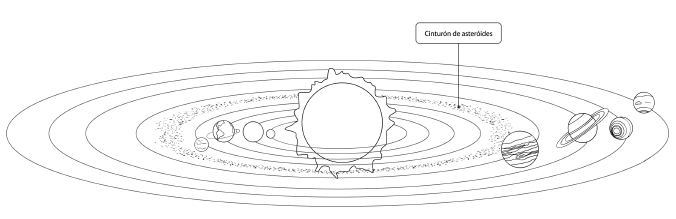 Pinta cada uno de los planetas de un color distinto.Marca la trayectoria (camino) de cada planeta alrededor del Sol, con el mismo color con que fue pintado el planeta.Responde ¿Cómo es la forma de la trayectoria que realizan estos planetas alrededor del Sol?____________________________________________________________________________________________________________________________________¿Qué es una órbita planetaria?____________________________________________________________________________________________________________________________________¿Qué es una órbita lunar?____________________________________________________________________________________________________________________________________Actividades: Observa la siguiente imagen.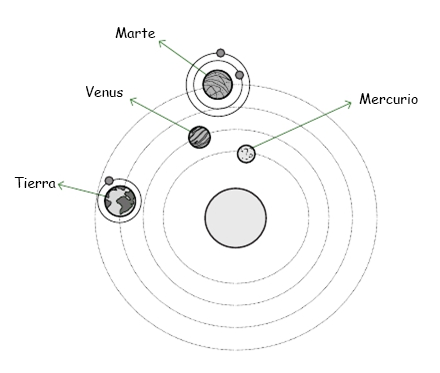 En el siguiente esquema de los cuatro primeros planetas marca con rojo la órbita de un planeta y en azul la órbita de una luna (satélite natural).¿Qué es una órbita?______________________________________________________________________________________________________________________________________________________________________________________________________De acuerdo al esquema, ¿Cuál planeta demora menos en completar una órbita alrededor del Sol? ¿Por qué?__________________________________ se demora menos, porque  ___________________________________________________________________________________________________________________________________.De acuerdo al esquema, ¿Cuál planeta demora más en completar una órbita alrededor del Sol? ¿Por qué?___________________________________ se demora más, porque ___________________________________________________________________________________________________________________________________.Marca con una X (equis) la alternativa correcta:Si un cuerpo celeste órbita alrededor del Sol:Es una Luna.Es un planeta.Esto no puede suceder.Si un cuerpo celeste orbita alrededor de un planeta:Es una Luna.Es un planeta.Esto no puede suceder.